«Чем занять ребёнка в выходные дни?»« Чем же занять ребёнка в выходные дни?». Подвижные игры и игровые упражнения имеют большое значение для правильного и всестороннего развития ребенка. Играя в подвижные игры, ребенок физически развивается, что очень важно в дошкольном возрасте. Играя в ролевые игры, изображая разные действия, дети используют свои знания о поведении животных, о разных явлениях природы, представления о профессиях, и т.д. 
Предлагаем несколько простых игр, которые заинтересуют вашего ребенка.
1. Игры с крупами. У всех дома найдется несколько видов круп. Можно смешать различные крупы, рассказать ребенку какую-нибудь интересную историю. (Например, как ночью пробралась в шкаф, где хранятся крупы, мышка, прогрызла дырочки в пакетиках, и все крупы высыпались и смешались.) Это у кого как фантазия работает! Дать задание отделить крупы. Эта игра способствует развитию мелкой моторики, а так же займет на некоторое время вашего непоседливого ребенка, пока вы готовите обед.
2. Игры с прищепками. Вырезать из цветного картона силуэты – солнышко, ежик, облако, елочку. Для солнышка нужно желтые прищепки прицепить по кругу, облако – синие и т. д. Вариантов много разных. Также можно предложить ребенку посчитать прищепки. Эта игра также способствует развитию мелкой моторики.
3. Макаронные изделия. Из них можно составлять различные узоры, делать поделки, нанизывать на нитку, как бусы. Благодаря такому виду деятельности развивается зрительное восприятие, мелкая моторика, чувство композиции.
4. Бумага. Из бумаги можно сложить различные фигуры, которые ребенок может использовать в других каких-то играх; детям постарше можно предложить вырезывание различных фигурок, из которых можно сделать аппликацию. Малышам очень нравиться рвать и мять бумагу. Для этого пригодятся салфетки разных цветов, из которых можно сделать так же аппликацию.
Это все игры из подручных средств, которые имеются у каждого дома. С детьми нужно играть и в словесные игры – «Города» (расширяется словарный запас детей), «Назови три предмета» (при помощи этой игры дети учатся классифицировать предметы). Можно составлять небольшие рассказы на определенную тему, составлять рассказы по картинке (иллюстрации в книге).
Все эти игры очень просты, и не требуют много затрат. А ваш ребенок будет очень доволен, играя с вами. 
Любите детей и уделяйте как можно больше им внимания!!!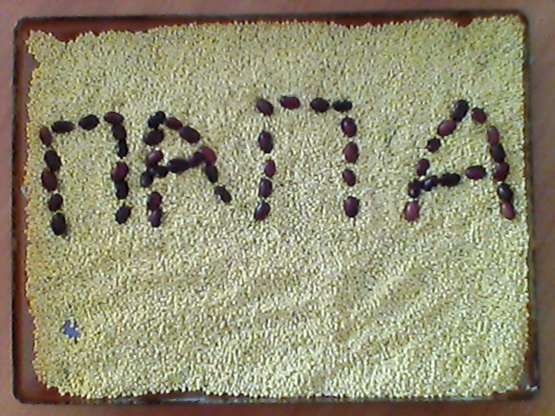 